Publicado en C/ Sol nº4 Arganda del Rey 28500 el 26/06/2014 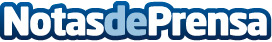 Consigue GRATIS el amueblamiento de tu casaEl próximo sábado 28 de junio a partir de las 11:00 de la mañana  y coincidiendo con el inicio oficial del verano, Trecento65 abre sus puertas por primera vez de una forma muy particular, con una alocada propuesta “PremiumKey by Muebles 365. Encuentra las 7 llaves y llévate tu amueblamiento gratis”. Datos de contacto:Rebeca de Paz91 870 67 12 Nota de prensa publicada en: https://www.notasdeprensa.es/consigue-gratis-el-amueblamiento-de-tu-casa Categorias: Interiorismo Sociedad Madrid Eventos http://www.notasdeprensa.es